NIHR Global Research Unit on Global SurgeryOffice 15, 2nd Floor, Institute of Translational MedicineHeritage Building, Mindelsohn Way BirminghamB15 2TH14ht July 2020a.a.bhangu@bham.ac.uk RE: GlobalSurg | CovidSurg – Week studyDear colleague, We are writing to you on behalf of the GlobalSurg and CovidSurg collaboratives, two international surgical research networks joining efforts to deliver GlobalSurg | CovidSurg – Week. CovidSurg Cohort study has demonstrated the adverse outcomes of surgery in SARS-CoV-2 infected patients, achieving a publication in The Lancet. Early signals from CovidSurg-Cancer show that surgery following SARS-CoV-2 infection is associated with poor outcomes, even if surgery is several weeks after initial diagnosis. However, more granular data are needed to explore this.GlobalSurg | CovidSurg Week is an international multi-centre cohort study that aims:(1) To determine the optimal timing of surgery following SARS-CoV-2 infection;(2) Determine assess key global surgical indicators, such as postoperative mortality.In order to achieve the above aims, this study will include all patients undergoing surgery with a preoperative, postoperative or no SARS-CoV-2 infection. All hospitals are eligible to participate, regardless having admitted SARS-CoV-2 infected patients or not. We would be delighted to have your team on board. We foresee this GlobalSurg & CovidSurg collaboration to be an expansion of the original collaboratives, that have proven to efficiently engage over 1000 hospitals and collect data from more than 35000 patients. Data collection is planned to happen for 1 week only during October 2020. We encourage you to seek your own local approvals and build local teams, involving as many specialties in your hospital as possible.All the collaborators participating in GlobalSurg | CovidSurg – Week will be recognised with PubMed-indexed collaborative co-authorship on any resulting papers (example: https://www.thelancet.com/journals/lancet/article/PIIS0140-6736(20)31182-X/fulltext). Please address us any queries through covidsurg@contacts.bham.ac.uk.Yours sincerely,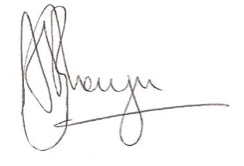 
Mr Aneel Bhangu MBChB PhD FRCSNIHR Clinician Scientist in Global SurgerySenior Lecturer in Global SurgeryUniversity of Birmingham, UKHonorary Consultant Colorectal SurgeonUniversity Hospitals Birmingham, UK